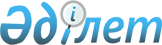 "Ақмола облысының жастар саясаты мәселелері басқармасы" мемлекеттік мекемесінің ережесін бекіту туралы" Ақмола облысы әкімдігінің 2014 жылғы 18 қарашадағы № А-10/544 қаулысына өзгеріс енгізу туралы
					
			Күшін жойған
			
			
		
					Ақмола облысы әкімдігінің 2015 жылғы 16 сәуірдегі № А-4/157 қаулысы. Ақмола облысының Әділет департаментінде 2015 жылғы 20 мамырда № 4802 болып тіркелді. Күші жойылды - Ақмола облысы әкімдігінің 2016 жылғы 17 мамырдағы № А-6/219 қаулысымен      Ескерту. Күші жойылды - Ақмола облысы әкімдігінің 17.05.2016 № А-6/219 (қол қойылған күнінен бастап қолданысқа енгізіледі) қаулысымен.

      РҚАО-ның ескертпесі.

      Құжаттың мәтінінде түпнұсқаның пунктуациясы мен орфографиясы сақталған.

      "Қазақстан Республикасындағы жергілікті мемлекеттік басқару және өзін-өзі басқару туралы" Қазақстан Республикасының 2001 жылғы 23 қаңтардағы Заңына сәйкес, Ақмола облысының әкімдігі ҚАУЛЫ ЕТЕДІ:

      1. "Ақмола облысының жастар саясаты мәселелері басқармасы" мемлекеттік мекемесінің ережесін бекіту туралы" Ақмола облысы әкімдігінің 2014 жылғы 18 қарашадағы № А-10/544 қаулысына (Нормативтік құқықтық актілерді мемлекеттік тіркеу тізілімінде № 4531 болып тіркелген, "Арқа ажары" және "Акмолинская правда" газеттерінде 2015 жылғы 13 қаңтарда жарияланған) келесі өзгеріс енгізілсін:

      көрсетілген қаулымен бекітілген "Ақмола облысының жастар саясаты мәселелері басқармасы" мемлекеттік мекемесі туралы ережеде:

      16-тармағы жаңа редакцияда баяндалсын:

      "16. Функциялары:

      1) өзекті проблемаларды анықтау және шешу, мемлекеттік жастар саясатын іске асырудың тиімділігін арттыру үшін мониторинг жүргізуді және жастардың қажеттіліктерін бағалауды қамтамасыз ету;

      2) жастардың волонтерлік қызметін және жастардың өзін-өзі басқаруын дамытуға көмектесу;

      3) жастар ресурстық орталықтарының қызметін қамтамасыз ету және үйлестіру;

      4) өңірлік жастар форумын өткізуді қамтамасыз ету;

      5) қазақстандық патриотизмді, конфессияаралық келісім мен этносаралық тағаттылықты нығайту жөнінде шаралар қолдану;

      6) жергілікті мемлекеттік басқару мүдделерінде өзге де өкілеттіктерді жүзеге асыру.".

      2. "Ақмола облысының жастар саясаты мәселелері басқармасы" мемлекеттік мекемесінің ережесіне енгізілген өзгерістің қоса ұсынылып отырған мәтіні бекітілсін.

      3. "Ақмола облысының жастар саясаты мәселелері басқармасы" мемлекеттік мекемесі Қазақстан Республикасының заңнамасымен белгіленген тәртіп және мерзімдерде енгізілген өзгеріс туралы әділет органдарын хабарландыруды қамтамасыз етсін.

      4. Осы қаулының орындалуын бақылау Ақмола облысы әкімінің орынбасары Н.Ж.Нұркеновке жүктелсін.

      5. Облыс әкімдігінің осы қаулысы Ақмола облысының әділет органдарында мемлекеттік тіркелген күнінен бастап күшіне енеді және ресми жарияланған күнінен бастап қолданысқа енгізіледі.

 "Ақмола облысының жастар саясаты мәселелері басқармасы" мемлекеттік мекемесі
туралы ережеге енгізілген өзгерістің мәтіні      16-тармағы жаңа редакцияда баяндалсын:

      "16. Функциялары:

      1) өзекті проблемаларды анықтау және шешу, мемлекеттік жастар саясатын іске асырудың тиімділігін арттыру үшін мониторинг жүргізуді және жастардың қажеттіліктерін бағалауды қамтамасыз ету;

      2) жастардың волонтерлік қызметін және жастардың өзін-өзі басқаруын дамытуға көмектесу;

      3) жастар ресурстық орталықтарының қызметін қамтамасыз ету және үйлестіру;

      4) өңірлік жастар форумын өткізуді қамтамасыз ету;

      5) қазақстандық патриотизмді, конфессияаралық келісім мен этносаралық тағаттылықты нығайту жөнінде шаралар қолдану;

      6) жергілікті мемлекеттік басқару мүдделерінде өзге де өкілеттіктерді жүзеге асыру.".


					© 2012. Қазақстан Республикасы Әділет министрлігінің «Қазақстан Республикасының Заңнама және құқықтық ақпарат институты» ШЖҚ РМК
				
      Ақмола облысының әкімі

С.Кулагин
Ақмола облысы әкімдігінің
2015 жылғы 16 сәуірдегі
№ А-4/157 қаулысымен
бекітілді